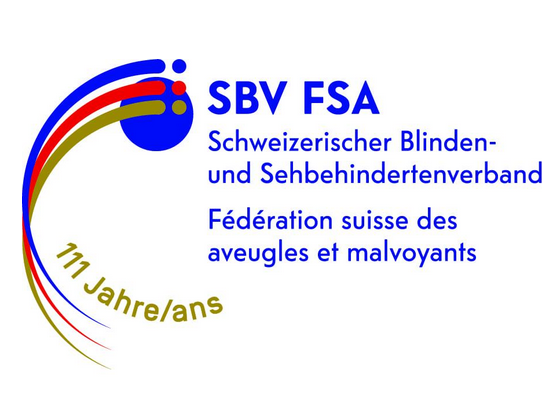 Sektion Biel/Bienne - Berner JuraAusstellungen und Events zum Thema "Blindheit- und Sehbehinderung " Freitag     29. April	von 17:00 - 22:00 UhrSamstag  30. April	von 10:00 - 18:00 UhrSonntag   01. Mai	von 11:00 - 18:00 UhrAdresse «Der Ort», Marktgasse 34, BielProgramm Freitag, 29. April 202217:00 Uhr Eröffnungs-Apéro für geladene Gäste18:30 Uhr Eröffnungs-Apéro für Alle undStart der Ausstellungen und Ateliers	Hilfsmittel für blinde- und sehbehinderte MenschenParcours mit der DunkelbrilleBraille "Schnupperposten"adaptierte GesellschaftsspieleArbeiten der KreativgruppenDienstleistungen des SBV/FSASamstag, 30. April 2022  10:00 Uhr  Open Door (diverse Spaziergänge in der Marktgasse und Einkaufen mit Simulations- und/oder Dunkelbrillen  14:00 Uhr   Altstadtführung mit Simulationsbrille (d)16:00 Uhr   Altstadtführung mit Simulationsbrille (f)14:30 Uhr   Blindenschachtournier18:00 Uhr	 «Living Libraries», lebendige BücherSonntag. 1.Mai 202211:00 Uhr   Jazz Apéro «Trio Sixty» mit A. Meury 14:00 Uhr   Altstadtführung mit Simulationsbrille (d)16:00 Uhr   Altstadtführung mit Simulationsbrille (f)14:30 Uhr   Claudia Capaul erzählt Märchen (d)  15:30 Uhr   Eveline Nyffenegger erzählt Märchen (f) 18:00 Uhr	Ende der VeranstaltungWegbeschrieb: mit dem Bus ab Bahnhof  Biel1.	Bus Nr. 1, Haltekante C, Richtung Stadien	vor dem Café  Spettacolo 2.	Fünfte Haltestelle «Neumarkt» aussteigen.3.	Auf der gleichen Strassenseite entgegen der Fahrtrichtung bis zu der nächsten Gasse «Collègegasse» auf der linken Seite zurück gehen und in diese einbiegen.4.	Bei der Ecke Collègegasse/Marktgasse nach links gehen. Der Eingang vom «Der Ort» befindet sich auf der rechten Seite der Marktgasse und ist mit einer SBV Fahne markiert.Anreise mit dem AutoBitte Parkplätze im Parkhaus «Altstadtparking» an der Freiestrasse 15, 2502 Biel benutzen.Wir freuen uns auf ihren Besuch